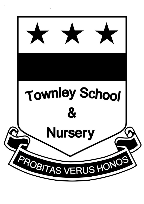 Townley School and NurseryCrown Rd, Christchurch, Wisbech, Cambs PE14 9NAEmail: office@townley.cambs.sch.uk 		Tel: 01354 638229www.townley.cambs.sch.uk  Headteacher: Mrs Maria-Anne HigginsBurwell House Residential Visit February 2024Dear Parents Carers of Year 4 and 5 children.We can now confirm the cost per child will be £179.00, for the residential visit to Burwell House from 14th to 16th February 2023. The transport cost is being paid for by the School.To help with the costs we have set up an instalment plan to help with budgeting:Initial deposit due by 17th April - £25.0031st May- £25.0030th June- £25.0031st July- £25.0031st August- £25.0030th September- £25.0031st October- £29.00 Payments can be made by Bank Transfer, cheque (made payable to Townley School), or Cash (in a clearly addressed envelope with your child’s name, “Burwell Deposit”, the amount enclosed and the date).For those of you who wish to make payment(s) via Bank Transfer our bank details are:Nat West Bank (Cambridge Branch)Sort Code 52-10-46Account No 25739174Account Name: Cambridgeshire County Council Townley. (Please use “(child's surname)-Burwell” as your reference.Further information regarding the visit will follow in due course. If you require more information on the instalment plan, please do not hesitate to contact the office. Kind RegardsMrs M HigginsHeadteacher